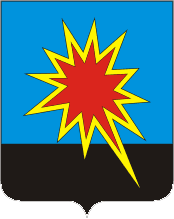 КЕМЕРОВСКАЯ ОБЛАСТЬКАЛТАНСКИЙ ГОРОДСКОЙ ОКРУГАДМИНИСТРАЦИЯ КАЛТАНСКОГО ГОРОДСКОГО ОКРУГАПОСТАНОВЛЕНИЕОт  04.06.2018 г.  № 108 -пОб отказе в предоставлении разрешения на условно разрешенный вид использования земельного участкаВ соответствии со статьей 39 Градостроительного кодекса Российской Федерации, статьей 10 Правил землепользования и застройки муниципального образования – Калтанский городской округ, утверждённых решением  Совета  народных  депутатов Калтанского городского округа от  28.06.2013  №68-НПА, Положением об организации и проведении общественных обсуждений, публичных слушаний по вопросам градостроительной деятельности в Калтанском городском округе, утвержденным решением Калтанского городского Совета народных депутатов от 28.03.2018 № 63-НПА, постановления администрации Калтанского городского округа «О назначении публичных слушаний по вопросу предоставления разрешения на условно разрешенный вид использования земельного участка», на основании заключения и рекомендаций по результатам публичных слушаний от 25.05.2018 г.:1. Отказать в предоставлении разрешения на условно разрешенный вид использования земельного участка, расположенного по адресу: Кемеровская область, г.Калтан, СНТ «Озеро Еремеш» квартал №1, участок №1, ЗУ2 КН 42:37:0102001:472 (площадь 18 кв.м.)– зона малоэтажной усадебной застройки (Ж 4) – «объект капитального строительства (киоск), предназначенный для продажи товаров» (заявитель собственник земельного участка Косарева О. С.).2. Отделу организационной и кадровой работы администрации Калтанского городского округа (Верещагина Т.А.) обеспечить размещение постановления на сайте администрации Калтанского городского округа.3. Настоящее постановление вступает в силу с момента подписания.4. Контроль за исполнением настоящего постановления возложить на заместителя главы Калтанского городского округа по строительству Рудюк О.А.Глава Калтанского городского округа		                                                       И. Ф. Голдинов